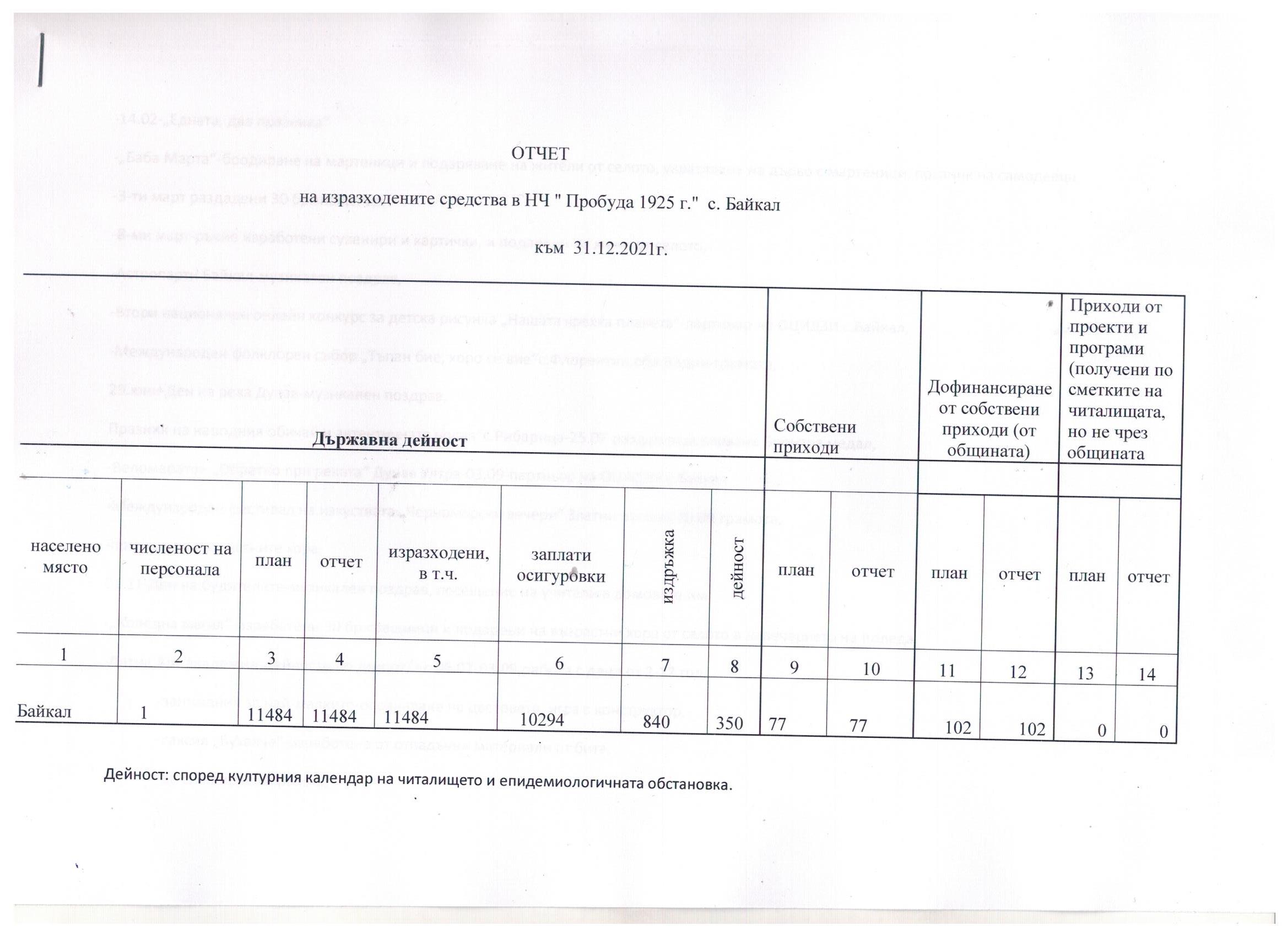 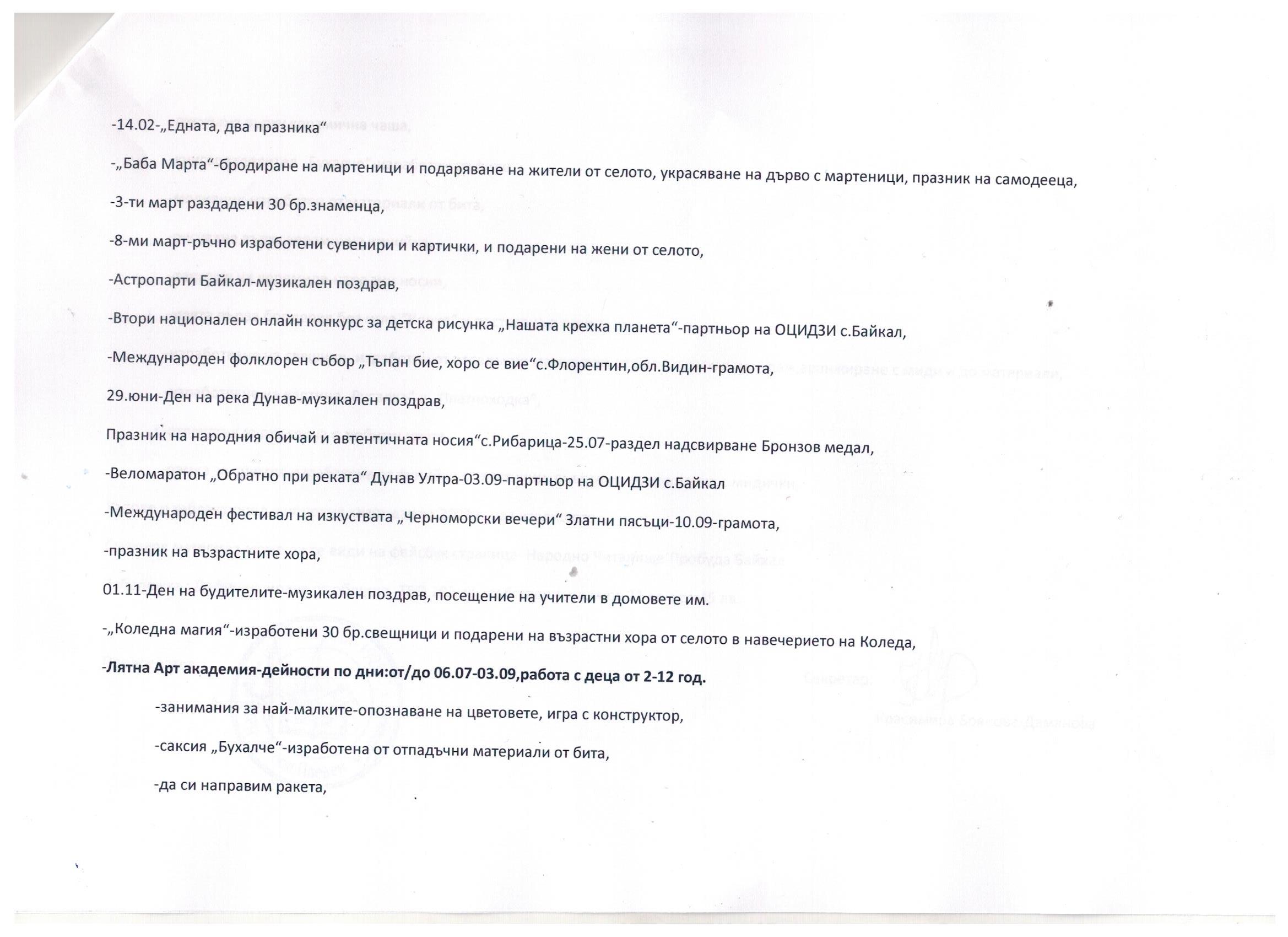 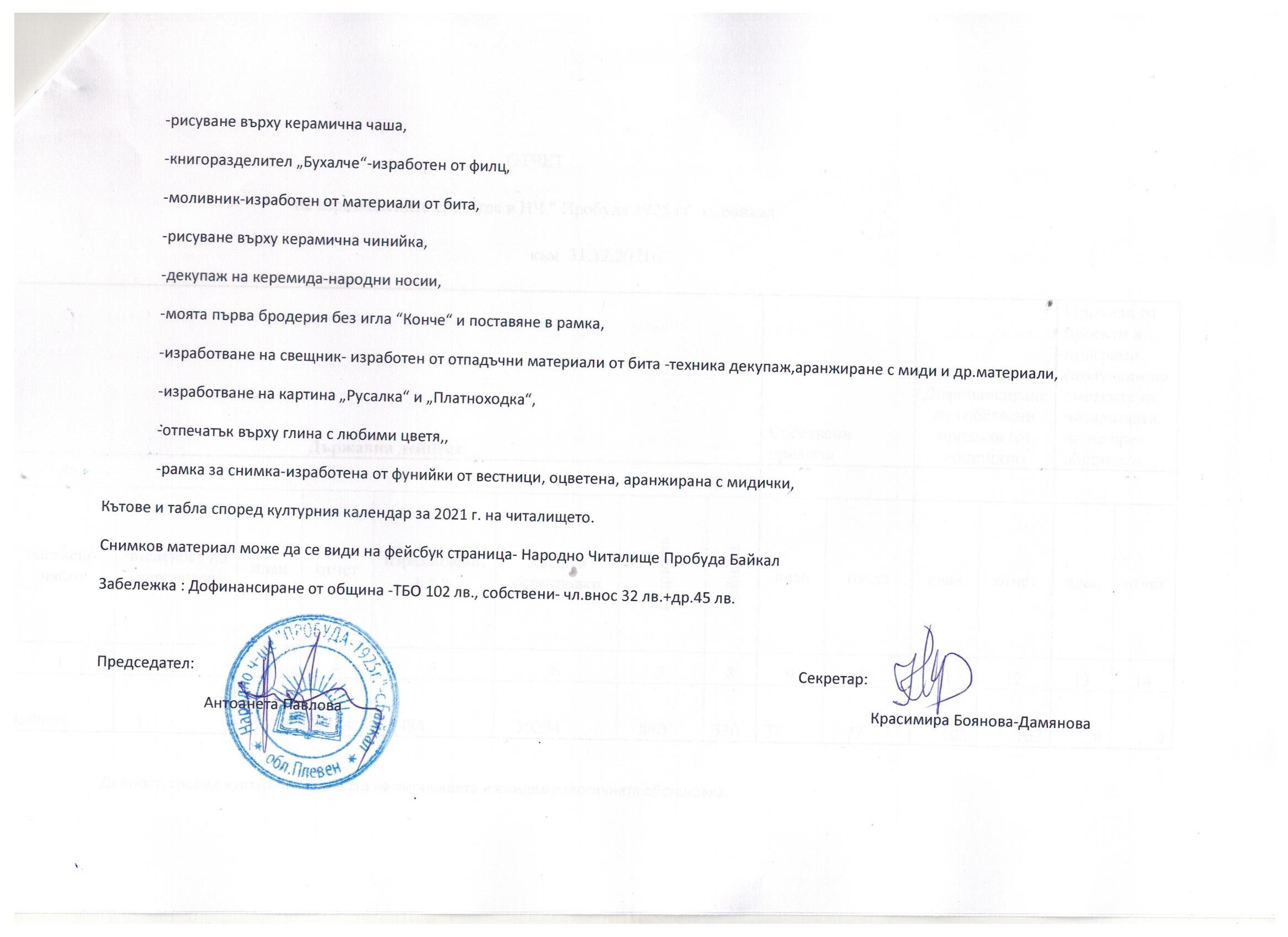 Настоятелство:Антоанета Симеонова Павлова-ПредседателВиктория Крумова ГеоргиеваСветла Тодорова МичевеПроверителна комисия:Мартин Иванов РусковЕлеонора Иванова НиколоваСофия Светославова МарковаКрасимира Иванова Боянова-Дамянова-секретар